#RedWednesday 2019 Prayers for the Faithful to be used in Mass and other gatherings. Celebrant: Turning to God in faith and trust, we pray for the needs of the Church and of the world.Reader: Let us pray for the Universal Church, for our Holy Father, Pope Francis, our Archbishops, Bishops, Sisters and all those who serve the Church.Lord in your mercy: R/Hear our prayer.Let us pray for Aid to the Church in Need and its work with persecuted and other suffering Christians throughout the world, especially children who have been made refugees or left displaced by war.Lord in your mercy: R/Hear our prayer.Let us pray for the Church in countries such as Syria, Iraq, Nigeria, Sri Lanka and Pakistan. We pray for those who face daily discrimination and legal injustices.Lord in your mercy: R/Hear our prayer.Let us pray for all those unjustly held or kidnapped because of their Faith.Lord in your mercy: R/Hear our prayer.Let us pray for all those suffering with mental or physical illness, especially those facing constant discrimination and oppression. We pray that you may ease their pain.Lord in your mercy: R/Hear our prayer.Let us pray for the faithful departed, remembering especially deceased friends and benefactors of Aid to the Church in Need and for those worldwide who have given their lives rather than abandon the Faith.Lord in your mercy: R/Hear our prayer.
Celebrant; Lord our God, you have called us to follow you in faith: in faith we also make our prayers to you, trusting in your grace and your mercy. We make all our prayers through Christ our Lord. R/Amen.#RedWednesday Prayer Vigil for Persecuted ChristiansOption A: Eucharistic Holy HourOpening Hymn of PraiseWelcome/ Setting the Scene#RedWednesday Message (See #RedWednesday Starter Pack)O Salutaris or an appropriate Eucharistic Hymn Exposition or Silent PrayerIntercessionsBenedictionTantum ergo or an appropriate Eucharistic HymnThe Angelus Final Hymn of PraiseOption B: Ecumenical Prayer VigilOpening Hymn of PraiseWelcome/ Setting the SceneOpening PrayerScriptural Readings (NB: there are several appropriate readings and psalms in Lect III, pp 544-560)Reading (Suggested: Esther 4:17 (Lect. III, p 544)Hymn or Psalm Gospel Reading (Suggested: Matt 10:26-33)#RedWednesday Message  (See #RedWednesday Starter Pack)Silent PrayerHymn of PetitionIntercessions (You might like to ask a member of each visiting church to offer an intercession on a specific theme; these might include refugees and displaced people, those who are punished for maintaining their beliefs, those who have lost friends and families because of religious persecution, those are not free to express their faith, those who have died for their faith)Final PrayerBlessingFinal Hymn of PraiseFor information, our #RedWednesday Prayer Service and other materials visit www.acnuk.org/redwednesday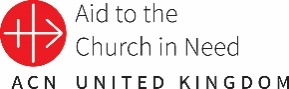 